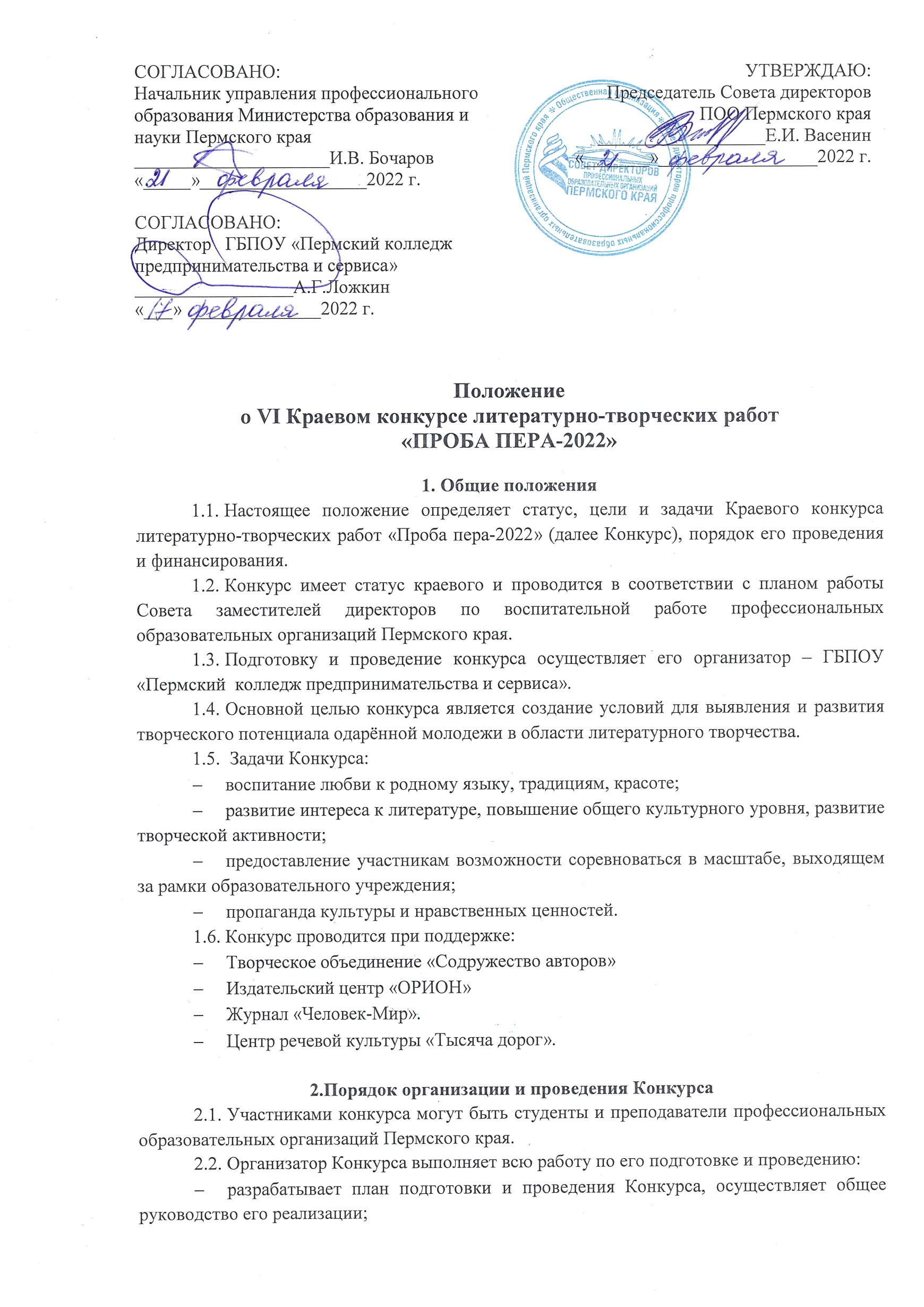 определяет и утверждает состав жюри;осуществляет информационное сопровождение.2.3.   Форма участия - заочная. Заочное участие предполагает публикацию в литературном сборнике конкурсных работ (в электронном виде).2.4. Конкурс проводится по трем номинациям:1-я номинация – «Поэзия»;2-я номинация – «Проза»;3-я номинация – «Публицистика».2.5. Тематика работ не ограничена. 2.6. Требования к конкурсным работам:на конкурс принимаются только авторские работы. Ответственность за достоверность авторства работы несет лицо, приславшее работу;принимаются произведения, написанные на русском языке;каждому произведению обязательно нужно дать название;допускается участие только в одной из номинаций – «Поэзия», «Проза» или «Публицистика»;в работе допускается одно или несколько произведений, соответствующие требованиям:в номинации «Поэзия» принимаются - стихотворение, басня, сонет.  Объем всей работы не менее 20-ти рифмованных строк, но не более 64 (без учета заголовка и эпиграфа, при наличии).  в номинации принимаются «Проза» - рассказ, сказка, эссе. Объем всей работы не более 10 тыс. знаков (около 5-ти страниц), с учетом пробелов, без учета заголовка и эпиграфа, при наличии;в номинации «Публицистика» принимаются – очерк, краеведческие материалы, биографии. Объем всей работы не более 10 тыс. знаков (около 5-ти страниц), с учетом пробелов, без учета заголовка и эпиграфа, при наличии;текст размещается на листе формата А-4 (шрифт Times New Roman, размер 14, полуторный междустрочный интервал),  работы представлять в формате текстового редактора Microsoft Word  - *.docx.на титульном листе указываются: Фамилия, имя, отчество участника, тема работы;оргкомитет оставляет за собой право отклонить работы, не соответствующие требованиям конкурса.коллективные работы не принимаются.2.7. Все работы будут проверяться на уникальность. Оргкомитет имеет право работы, взятые полностью или частично из каких-либо источников, не допускать к участию в Конкурсе. 2.8. Срок подачи заявки (Приложение 1, 2) до 14 марта 2022 г. на е-mail координатора конкурса, Румянцевой Е.В.: evgenia_rum@list.ru В теме письма необходимо указать «Проба пера-2022». Критерии оценивания конкурсных работ 3.1.Общие критерии:полнота раскрытия темы;построение сюжета;стилистические особенности;логика изложения;оригинальность раскрытия темы;степень самостоятельности и творческого личностного подхода;правильность и четкость оформления работы.3.2. В номинации «Поэзия» дополнительно оценивается:поэтическая манера;знание и применение законов стихосложения.3.3. В номинации «Проза» дополнительно оценивается:логическая последовательность (логический переход от одной части произведения к другой, умение начать и правильно закончить произведение, не допуская излишних вставок и повторений, не пропуская существенных эпизодов);грамматическая правильность речи (правильное построение предложений, соблюдение норм русского языка); знание и применение особенностей литературных жанров.3.4. В номинации «Публицистика» дополнительно оценивается:донесение значимости материала;логическая последовательность (логический переход от одной части произведения к другой, умение начать и правильно закончить произведение, не допуская излишних вставок и повторений, не пропуская существенных эпизодов);грамматическая правильность речи (правильное построение предложений, соблюдение норм русского языка). 3.5. Жюри обладает исключительным правом выставления баллов, определения победителей, определения специальных номинаций. Решение жюри окончательно и обжалованию не подлежит.4. Дата и место проведения Конкурса4.1. Конкурс проводится 24 марта 2022 года.4.2. Место проведения: ГБПОУ «Пермский колледж предпринимательства и сервиса», факультет предпринимательства, адрес: г. Пермь, ул. Пермская, 226 5. Финансовое обеспечение КонкурсаУчастие в Конкурсе бесплатное, расходы на проведение несет организатор: издание сборника работ, дипломы, сертификаты и благодарственные письма (в электронном виде); организационное, информационное, материальное и компьютерное обеспечение Конкурса.6. Подведение итогов Конкурса и награждение6.1. Участники Конкурса, занявшие 3 первых места в каждой номинации, награждаются дипломами. 6.2. Все участники Конкурса получают сертификаты и сборники работ (в электронном виде). Педагоги, обеспечивающие педагогическое сопровождение обучающегося на Конкурс, получают благодарности.6.3.  Результаты конкурса размещаются на сайте ГБПОУ «Пермский  колледж предпринимательства и сервиса»  28  марта 2022 года.6.4. Сертификаты участников, дипломы, благодарности будут опубликованы до 10 апреля 2022 года на сайте ГБПОУ «Пермский колледж предпринимательства и сервиса».Оргкомитет:Координатор: Евгения Васильевна Румянцева – руководитель воспитательного сектора факультета предпринимательства,  тел. 8 912-49-35-742,  е-mail  - evgenia_rum@list.ru;Степанова Светлана Сергеевна, Голдобина Вера Анатольевна – педагог-организатор, 8908-26-65-379.Приложение 1Заявка Конкурс «ПРОБА ПЕРА- 2022»Группа 1 (участники-студенты) Директор ОУ		    подпись			                 расшифровка подписиОбращаем внимание! Направление заявки в оргкомитет является согласием на обработку персональных данных участников  в соответствие со статьей 9 ФЗ «О персональных данных» от 27.07.2006 г. № 152-ФЗ.Приложение 2Заявка Конкурс «ПРОБА ПЕРА-2022»Группа 2 (участники - педагогические работники)Директор ПОО		            подпись			               расшифровка подписиОбращаем внимание! Направление заявки в оргкомитет является согласием на обработку персональных данных участников в соответствие со статьей 9 ФЗ «О персональных данных» от 27.07.2006 г. № 152-ФЗ.Ф.И.О. студентаНоминация: проза, поэзия, публицистика.Полное наименование ПООЮридический адресФ.И.О. директора (полностью)Ф.И.О. педагога, обеспечивающего педагогическое сопровождение обучающегося на Конкурс  Контакт ответственного от ПОО: тел., эл.почтаФ.И.О. участника Должность Номинация: проза, поэзия, публицистика.Полное наименование ПООЮридический адресФ.И.О. директора (полностью)Контакт: тел., эл.почта